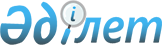 Ерейментау аудандық мәслихатының 2022 жылғы 23 желтоқсандағы № 7С-39/2-22 "2023-2025 жылдарға арналған Ерейментау қаласының, ауылдардың және ауылдық округтерінің бюджеттері туралы" шешіміне өзгерістер енгізу туралыАқмола облысы Ерейментау аудандық мәслихатының 2023 жылғы 13 маусымдағы № 8С-4/3-23 шешімі
      Ерейментау аудандық мәслихаты ШЕШТІ:
      1. Ерейментау аудандық мәслихатының "2023-2025 жылдарға арналған Ерейментау қаласының, ауылдардың және ауылдық округтерінің бюджеттері туралы" 2022 жылғы 23 желтоқсандағы № 7С-39/2-22 шешіміне келесі өзгерістер енгізілсін:
      1, 5-тармақтары жаңа редакцияда жазылсын:
      "1. 2023-2025 жылдарға арналған Ерейментау қаласының бюджеті осы шешімнің 1, 2 және тиісінше 3-қосымшаларына сәйкес оның ішінде 2023 жылға келесі көлемдерде бекітілсін:
      1) кірістер – 615 008,9 мың теңге, оның ішінде:
      салықтық түсімдер – 118 666,0 мың теңге;
      салықтық емес түсімдер – 70,0 мың теңге;
      негізгі капиталды сатудан түскен түсімдер – 1 000,0 мың теңге;
      трансферттер түсімі – 495 272,9 мың теңге;
      2) шығындар – 615 181,4 мың теңге;
      3) таза бюджеттік кредиттеу – 0,0 мың теңге, оның ішінде:
      бюджеттік кредиттер – 0,0 мың теңге; 
      бюджеттік кредиттерді өтеу – 0,0 мың теңге;
      4) қаржы активтерiмен операциялар бойынша сальдо – 0,0 мың теңге, оның ішінде:
      қаржы активтерін сатып алу – 0,0 мың теңге;
      5) бюджет тапшылығы (профициті) – -172,5 мың теңге;
      6) бюджет тапшылығын қаржыландыру (профицитін пайдалану) – 172,5 мың теңге.
      5. 2023-2025 жылдарға арналған Өлеңті ауылдық округінің бюджеті осы шешімнің 13, 14 және тиісінше 15-қосымшаларына сәйкес оның ішінде 2023 жылға келесі көлемдерде бекітілсін:
      1) кірістер – 108 784,0 мың теңге, оның ішінде:
      салықтық түсімдер – 6 719,0 мың теңге;
      салықтық емес түсімдер – 100,0 мың теңге;
      негізгі капиталды сатудан түскен түсімдер – 0,0 мың теңге;
      трансферттер түсімі – 101 965,0 мың теңге;
      2) шығындар – 114 188,5 мың теңге;
      3) таза бюджеттік кредиттеу – 0,0 мың теңге, оның ішінде:
      бюджеттік кредиттер – 0,0 мың теңге;
      бюджеттік кредиттерді өтеу – 0,0 мың теңге;
      4) қаржы активтерiмен операциялар бойынша сальдо – 0,0 мың теңге, оның ішінде:
      қаржы активтерін сатып алу – 0,0 мың теңге;
      5) бюджет тапшылығы (профициті) – -5 404,5 мың теңге;
      6) бюджет тапшылығын қаржыландыру (профицитін пайдалану) – 5 404,5 мың теңге.";
      көрсетілген шешімнің 1, 13-қосымшалары осы шешімнің 1, 2-қосымшаларына сәйкес жаңа редакцияда жазылсын.
      2. Осы шешім 2023 жылдың 1 қаңтарынан бастап қолданысқа енгізіледі. 2023 жылға арналған Ерейментау қаласының бюджеті 2023 жылға арналған Өлеңті ауылдық округінің бюджеті
					© 2012. Қазақстан Республикасы Әділет министрлігінің «Қазақстан Республикасының Заңнама және құқықтық ақпарат институты» ШЖҚ РМК
				
      Ерейментау аудандық мәслихатының төрағасы

М.Әбжіков
Ерейментау аудандық
мәслихатының
2023 жылғы 13 маусымдағы
№ 8С-4/3-23 шешіміне
1-қосымшаЕрейментау аудандық
мәслихатының
2022 жылғы 23 желтоқсандағы
№ 7С-39/2-22 шешіміне
1-қосымша
Санаты
Санаты
Санаты
Санаты
Сома,
мың теңге
Сыныбы
Сыныбы
Сыныбы
Сома,
мың теңге
Кіші сыныбы
Кіші сыныбы
Сома,
мың теңге
Атауы
Сома,
мың теңге
1
2
3
4
5
I. Кірістер
615 008,9
1
Салықтық түсімдер
118 666,0
01
Табыс салығы
27 333,0
2
Жеке табыс салығы
27 333,0
04
Меншікке салынатын салықтар
51 079,0
1
Мүлікке салынатын салықтар
3 360,0
3
Жер салығы
5 782,0
4
Көлік құралдарына салынатын салық
41 937,0
05
Тауарларға, жұмыстарға және қызметтерге салынатын ішкі салықтар
40 254,0
3
Табиғи және басқа да ресурстарды пайдаланғаны үшін түсетін түсімдер
40 000,0
4
Кәсіпкерлік және кәсіби қызметті жүргізгені үшін алынатын алымдар
254,0
2
Салықтық емес түсімдер
70,0
01
Мемлекеттік меншіктен түсетін кірістер
0,0
5
Мемлекет меншігіндегі мүлікті жалға беруден түсетін кірістер
0,0
04
Мемлекеттік бюджеттен қаржыландырылатын, сондай-ақ Қазақстан Республикасы Ұлттық Банкінің бюджетінен (шығыстар сметасынан) қамтылатын және қаржыландырылатын мемлекеттік мекемелер салатын айыппұлдар, өсімпұлдар, санкциялар, өндіріп алулар
0,0
1
Мұнай секторы ұйымдарынан және Жәбірленушілерге өтемақы қорына түсетін түсімдерді қоспағанда, мемлекеттік бюджеттен қаржыландырылатын, сондай-ақ Қазақстан Республикасы Ұлттық Банкінің бюджетінен (шығыстар сметасынан) қамтылатын және қаржыландырылатын мемлекеттік мекемелер салатын айыппұлдар, өсімпұлдар, санкциялар, өндіріп алулар
0,0
06
Басқа да салықтық емес түсімдер
70,0
1
Басқа да салықтық емес түсімдер
70,0
3
Негізгі капиталды сатудан түсетін түсімдер
1 000,0
01
Мемлекеттік мекемелерге бекітілген мемлекеттік мүлікті сату
0,0
1
Мемлекеттік мекемелерге бекітілген мемлекеттік мүлікті сату
0,0
03
Жерді және материалдық емес активтерді сату
1 000,0
1
Жерді сату
1 000,0
4
Трансферттер түсімі
495 272,9
02
Мемлекеттік басқарудың жоғары тұрған органдарынан түсетін трансферттер
495 272,9
3
Аудандардың (облыстық маңызы бар қаланың) бюджетінен трансферттер
495 272,9
Функционалдық топ
Функционалдық топ
Функционалдық топ
Функционалдық топ
Сома,
мың теңге
Бюджеттік бағдарламалардың әкімшісі
Бюджеттік бағдарламалардың әкімшісі
Бюджеттік бағдарламалардың әкімшісі
Сома,
мың теңге
Бағдарлама
Бағдарлама
Сома,
мың теңге
Атауы
Сома,
мың теңге
1
2
3
4
5
II. Шығындар
615 181,4
01
Жалпы сипаттағы мемлекеттік қызметтер
53 169,0
124
Аудандық маңызы бар қала, ауыл, кент, ауылдық округ әкімінің аппараты
53 169,0
001
Аудандық маңызы бар қала, ауыл, кент, ауылдық округ әкімінің қызметін қамтамасыз ету жөніндегі қызметтер
53 169,0
022
Мемлекеттік органның күрделі шығыстары
0,0
07
Тұрғын үй-коммуналдық шаруашылық
53 755,0
124
Аудандық маңызы бар қала, ауыл, кент, ауылдық округ әкімінің аппараты
53 755,0
008
Елді мекендердегі көшелерді жарықтандыру
27 722,0
009
Елді мекендердің санитариясын қамтамасыз ету
7 605,0
010
Жерлеу орындарын ұстау және туыстары жоқ адамдарды жерлеу
1 428,0
011
Елді мекендерді абаттандыру мен көгалдандыру
17 000,0
08
Мәдениет, спорт, туризм және ақпараттық кеңістiк
0,0
124
Аудандық маңызы бар қала, ауыл, кент, ауылдық округ әкімінің аппараты
0,0
028
Жергілікті деңгейде дене шынықтыру-сауықтыру және спорттық іс-шараларды өткізу
0,0
12
Көлік және коммуникация
508 085,9
124
Аудандық маңызы бар қала, ауыл, кент, ауылдық округ әкімінің аппараты
508 085,9
013
Аудандық маңызы бар қалаларда, ауылдарда, кенттерде, ауылдық округтерде автомобиль жолдарының жұмыс істеуін қамтамасыз ету
17 000,0
045
Аудандық маңызы бар қалаларда, ауылдарда, кенттерде, ауылдық округтерде автомобиль жолдарын күрделі және орташа жөндеу
491 085,9
15
Трансферттер
171,5
124
Аудандық маңызы бар қала, ауыл, кент, ауылдық округ әкімінің аппараты
171,5
043
Бюджеттік алып қоюлар
0,0
048
Пайдаланылмаған (толық пайдаланылмаған) нысаналы трансферттерді қайтару
171,5
III. Таза бюджеттік кредит беру
0,0
Бюджеттік кредиттер
0,0
Бюджеттік кредиттерді өтеу
0,0
IV. Қаржы активтерімен операциялар бойынша сальдо
0,0
Қаржы активтерін сатып алу
0,0
13
Басқалар
0,0
124
Аудандық маңызы бар қала, ауыл, кент, ауылдық округ әкімінің аппараты
0,0
065
Заңды тұлғалардың жарғылық капиталын қалыптастыру немесе ұлғайту
0,0
V. Бюджет тапшылығы (профицит)
-172,5
VI. Бюджет тапшылығын қаржыландыру (профицитін пайдалану)
172,5
8
Бюджет қаражаттарының пайдаланылатын қалдықтары
172,5
01
Бюджет қаражаты қалдықтары
172,5
1
Бюджет қаражатының бос қалдықтары
172,5Ерейментау аудандық
мәслихатының
2023 жылғы 13 маусымдағы
№ 8С-4/3-23 шешіміне
2-қосымшаЕрейментау аудандық
мәслихатының
2022 жылғы 23 желтоқсандағы
№ 7С-39/2-22 шешіміне
13-қосымша
Санаты
Санаты
Санаты
Санаты
Сома,
мың теңге
Сыныбы
Сыныбы
Сыныбы
Сома,
мың теңге
Кіші сыныбы
Кіші сыныбы
Сома,
мың теңге
Атауы
Сома,
мың теңге
1
2
3
4
5
I. Кірістер
108 784,0
1
Салықтық түсімдер
6 719,0
01
Табыс салығы
185,0
2
Жеке табыс салығы
185,0
04
Меншікке салынатын салықтар
2 158,0
1
Мүлікке салынатын салықтар
70,0
3
Жер салығы
270,0
4
Көлік құралдарына салынатын салық
1 818,0
05
Тауарларға, жұмыстарға және қызметтерге салынатын ішкі салықтар
4 376,0
3
Табиғи және басқа да ресурстарды пайдаланғаны үшін түсетін түсімдер
4 376,0
4
Кәсіпкерлік және кәсіби қызметті жүргізгені үшін алынатын алымдар
0,0
2
Салықтық емес түсімдер
100,0
01
Мемлекеттік меншіктен түсетін кірістер
100,0
5
Мемлекет меншігіндегі мүлікті жалға беруден түсетін кірістер
100,0
04
Мемлекеттік бюджеттен қаржыландырылатын, сондай-ақ Қазақстан Республикасы Ұлттық Банкінің бюджетінен (шығыстар сметасынан) қамтылатын және қаржыландырылатын мемлекеттік мекемелер салатын айыппұлдар, өсімпұлдар, санкциялар, өндіріп алулар
0,0
1
Мұнай секторы ұйымдарынан және Жәбірленушілерге өтемақы қорына түсетін түсімдерді қоспағанда, мемлекеттік бюджеттен қаржыландырылатын, сондай-ақ Қазақстан Республикасы Ұлттық Банкінің бюджетінен (шығыстар сметасынан) қамтылатын және қаржыландырылатын мемлекеттік мекемелер салатын айыппұлдар, өсімпұлдар, санкциялар, өндіріп алулар
0,0
06
Басқа да салықтық емес түсімдер
0,0
1
Басқа да салықтық емес түсімдер
0,0
3
Негізгі капиталды сатудан түсетін түсімдер
0,0
01
Мемлекеттік мекемелерге бекітілген мемлекеттік мүлікті сату
0,0
1
Мемлекеттік мекемелерге бекітілген мемлекеттік мүлікті сату
0,0
03
Жерді және материалдық емес активтерді сату
0,0
1
Жерді сату
0,0
4
Трансферттер түсімі
101 965,0
02
Мемлекеттік басқарудың жоғары тұрған органдарынан түсетін трансферттер
101 965,0
3
Аудандардың (облыстық маңызы бар қаланың) бюджетінен трансферттер
101 965,0
Функционалдық топ
Функционалдық топ
Функционалдық топ
Функционалдық топ
Сома,
мың теңге
Бюджеттік бағдарламалардың әкімшісі
Бюджеттік бағдарламалардың әкімшісі
Бюджеттік бағдарламалардың әкімшісі
Сома,
мың теңге
Бағдарлама
Бағдарлама
Сома,
мың теңге
Атауы
Сома,
мың теңге
1
2
3
4
5
II. Шығындар
114 188,5
01
Жалпы сипаттағы мемлекеттік қызметтер
29 422,0
124
Аудандық маңызы бар қала, ауыл, кент, ауылдық округ әкімінің аппараты
29 422,0
001
Аудандық маңызы бар қала, ауыл, кент, ауылдық округ әкімінің қызметін қамтамасыз ету жөніндегі қызметтер
27 137,0
022
Мемлекеттік органның күрделі шығыстары
2 285,0
07
Тұрғын үй-коммуналдық шаруашылық
2 867,0
124
Аудандық маңызы бар қала, ауыл, кент, ауылдық округ әкімінің аппараты
2 867,0
008
Елді мекендердегі көшелерді жарықтандыру
0,0
009
Елді мекендердің санитариясын қамтамасыз ету
349,0
010
Жерлеу орындарын ұстау және туыстары жоқ адамдарды жерлеу
0,0
011
Елді мекендерді абаттандыру мен көгалдандыру
2 518,0
08
Мәдениет, спорт, туризм және ақпараттық кеңістiк
0,0
124
Аудандық маңызы бар қала, ауыл, кент, ауылдық округ әкімінің аппараты
0,0
028
Жергілікті деңгейде дене шынықтыру-сауықтыру және спорттық іс-шараларды өткізу
0,0
12
Көлік және коммуникация
81 898,9
124
Аудандық маңызы бар қала, ауыл, кент, ауылдық округ әкімінің аппараты
81 898,9
013
Аудандық маңызы бар қалаларда, ауылдарда, кенттерде, ауылдық округтерде автомобиль жолдарының жұмыс істеуін қамтамасыз ету
780,0
045
Аудандық маңызы бар қалаларда, ауылдарда, кенттерде, ауылдық округтерде автомобиль жолдарын күрделі және орташа жөндеу
81 118,9
15
Трансферттер
0,6
124
Аудандық маңызы бар қала, ауыл, кент, ауылдық округ әкімінің аппараты
0,6
043
Бюджеттік алып қоюлар
0,0
048
Пайдаланылмаған (толық пайдаланылмаған) нысаналы трансферттерді қайтару
0,6
III. Таза бюджеттік кредит беру
0,0
Бюджеттік кредиттер
0,0
Бюджеттік кредиттерді өтеу
0,0
IV. Қаржы активтерімен операциялар бойынша сальдо
0,0
Қаржы активтерін сатып алу
0,0
13
Басқалар
0,0
124
Аудандық маңызы бар қала, ауыл, кент, ауылдық округ әкімінің аппараты
0,0
065
Заңды тұлғалардың жарғылық капиталын қалыптастыру немесе ұлғайту
0,0
V. Бюджет тапшылығы (профицит)
-5 404,5
VI. Бюджет тапшылығын қаржыландыру (профицитін пайдалану)
5 404,5
8
Бюджет қаражаттарының пайдаланылатын қалдықтары
5 404,5
01
Бюджет қаражаты қалдықтары
5 404,5
1
Бюджет қаражатының бос қалдықтары
5 404,5